Татарстан РеспубликасыНурлат  муниципаль  районы Биккол авыл җирлеге Советы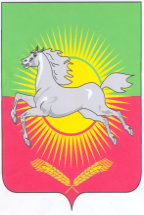 КАРАР«03» сентябрь 2021 ел                                                                                     №28«Татарстан Республикасы Нурлат муниципаль районы Биккол авыл җирлеге Советының «Татарстан Республикасы Нурлат муниципаль районы Биккол авыл җирлеге» муниципаль берәмлеге территориясендә шәхси торак төзелеше, блокланган торак төзелеше, шәхси ярдәмче хуҗалык алып бару өчен өчен милеккә бирелә торган җир кишәрлекләренең иң чик күләмнәрен билгеләү турында»  2021 ел, 1 февраль, 13 нче карары үз көчен югалткан дип санау хакындаМуниципаль хокукый актларны закон таләпләренә туры китерү максатыннан, Татарстан Республикасы Нурлат муниципаль районы Биккол авыл җирлеге Советы КАРАР ИТТЕ:1. «Татарстан Республикасы Нурлат муниципаль районы Биккол авыл җирлеге Советының «Татарстан Республикасы Нурлат муниципаль районы Биккол авыл җирлеге» муниципаль берәмлеге территориясендә шәхси торак төзелеше, блокланган торак төзелеше, шәхси ярдәмче хуҗалык алып бару өчен өчен милеккә бирелә торган җир кишәрлекләренең иң чик күләмнәрен билгеләү турында»  2021 ел, 1 февраль, 13 нче карары үз көчен югалткан дип санарга.2. Әлеге карарны Нурлат муниципаль районының рәсми сайтында http://nurlat.tatarstan.ru/ бастырып чыгарырга. Татарстан РеспубликасыНурлат муниципаль районыБиккол авыл җирлеге Советы рәисе                                                                            Р.Х.Әхмәтшина 